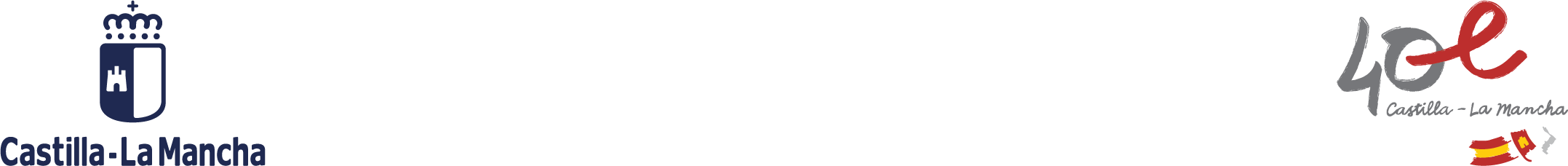 RESUMEN DE GASTOSFecha y firma(NOMBRE CENTRO/ PROGRAMA/ PROYECTO)(NOMBRE CENTRO/ PROGRAMA/ PROYECTO)PERSONALRESTAURACIÓN TRANSPORTEACTIVIDADESGESTIÓNOTROS GASTOSTOTAL